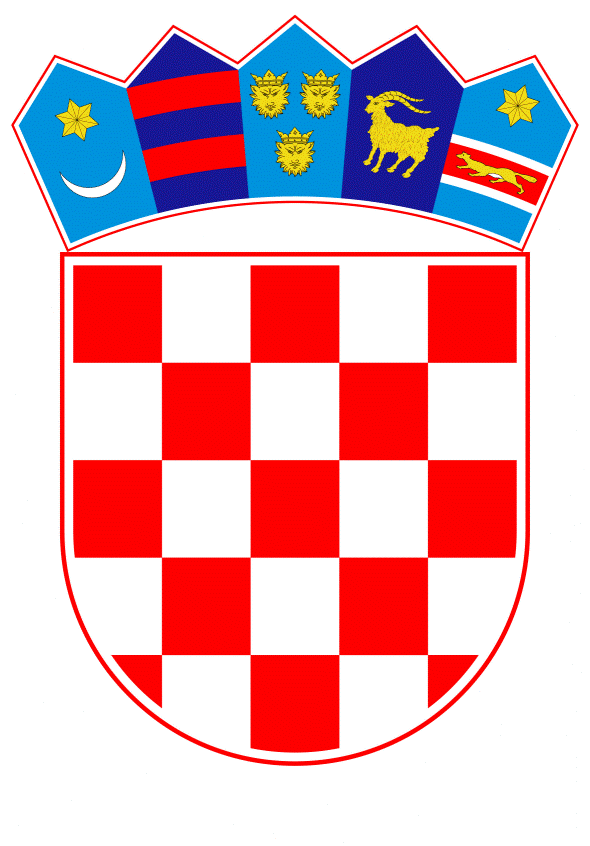 VLADA REPUBLIKE HRVATSKEZagreb, 29. prosinca 2022.______________________________________________________________________________________________________________________________________________________________________________________________________________________________Banski dvori | Trg Sv. Marka 2  | 10000 Zagreb | tel. 01 4569 222 | vlada.gov.hr										PRIJEDLOGVLADA REPUBLIKE HRVATSKE                         	Na temelju članka 120. stavka 4., a u vezi s člankom 121. stavkom 1. Zakona o proračunu („Narodne novine“, broj 144/21) i na temelju članka 31. stavka 2. Zakona o Vladi Republike Hrvatske („Narodne novine“, broj 150/11, 119/14, 93/16, 116/18 i 80/22), Vlada Republike Hrvatske je na sjednici održanoj ________________ 2022. godine donijelaO D L U K Uo izmjeni i dopuni Odluke o davanju suglasnosti Općini Pirovac za zaduženje kod OTP banke d.d., SplitI.	U Odluci o davanju suglasnosti Općini Pirovac za zaduženje kod OTP banke d.d., Split, KLASA: 022-03/22-04/382, URBROJ: 50301-05/16-22-2 od 13. listopada 2022., u točki I. stavku 1. riječi „uz fiksnu godišnju kamatnu stopu od 2,80 %“ zamjenjuju se riječima „uz promjenjivu godišnju kamatnu stopu vezanu uz 3M NRS2 za HRK uvećano za 2,62%“.	U stavku 2. iza brojke „2022.“ dodaju se riječi:	„te Odluci o izmjeni Odluke o dugoročnom kreditnom zaduživanju Općine Pirovac, KLASA: 403-01/22-01/02, URBROJ: 2182-11-01-22-10 od 21. studenoga 2022.“II.            Ova Odluka stupa na snagu danom donošenja. KLASA:URBROJ:  Zagreb,					PREDSJEDNIKmr. sc. Andrej PlenkovićOBRAZLOŽENJE Općina Pirovac je dopisom KLASA: 403-01/22-01/02, URBROJ: 2182-11-02-22-13 od 23.      studenoga 2022. podnijela Ministarstvu financija zahtjev za izmjenom i dopunom Odluke Vlade Republike Hrvatske o davanju suglasnosti Općini Pirovac za zaduženje kod OTP banke d.d., Split KLASA: 022-03/22-04/382, URBROJ: 50301-05/16-22-2 od 13. listopada 2022., u iznosu od 1.500.000,00 kuna, s rokom otplate kredita od pet godina bez počeka, u jednakim tromjesečnim ratama, uz fiksnu godišnju kamatnu stopu od 2,80%, bez naknade za obradu kredita, za financiranje kapitalnih projekata „Otkup zemljišta za izgradnju vatrogasnog doma“ i „Prostorno uređenje i unapređenje stanovanja“.Po dobivenoj suglasnosti Vlade Republike Hrvatske, OTP banka d.d., Split je, prije potpisivanja ugovora, ponudila Općini Pirovac promjenjivu godišnju kamatnu stopu vezanu uz 3M NRS2 za HRK uvećano za 2,62%, uz nepromijenjene ostale uvjete. Općinsko vijeće Općine Pirovac odobrilo je predloženu izmjenu Odlukom o izmjeni Odluke o dugoročnom kreditnom zaduživanju Općine Pirovac, KLASA: 403-01/22-01/02, URBROJ: 2182-11-01-22-10 od 21. studenoga 2022.Na temelju članaka 120. i 121. Zakona o proračunu (Narodne novine, br. 144/21), grad, općina i županija se mogu zadužiti za investiciju koja se financira iz njegova proračuna, ali godišnje obveze mogu iznositi najviše 20% ostvarenih prihoda u godini koja prethodi godini u kojoj se zadužuje, umanjenih za prihode iz članka 121. stavka 4. Zakona o proračunu.Ostvareni proračunski prihodi Općine Pirovac u 2021. godini, umanjeni za prihode iz članka 121. stavka 4. Zakona o proračunu, iznosili su 10.067.674,18 kuna. Udio godišnjeg obroka (anuiteta) traženog kredita u ostvarenim prihodima iznosi 3,22%, a ako se tomu pribroje godišnji anuiteti kredita iz prethodnih razdoblja, tada je ukupna obveza Općine 4,51%, što je u okviru Zakonom propisane granice. S obzirom na izneseno, Ministarstvo financija predlaže da Vlada Republike Hrvatske donese odluku o izmjeni i dopuni Odluke o davanju suglasnosti Općini Pirovac za zaduženje kod OTP banke d.d., Split. Predlagatelj:Ministarstvo financijaPredmet:Prijedlog odluke o izmjeni i dopuni Odluke o davanju suglasnosti Općini Pirovac za zaduženje kod OTP banke d.d., Split